LIPIDS MIND MAPDUE: Friday, October 24As one last self-review of the organic chemistry concepts that we have learned thus far, you will be creating a mind maps for lipids.Use your notes, textbook, and any other sources to create your mind maps.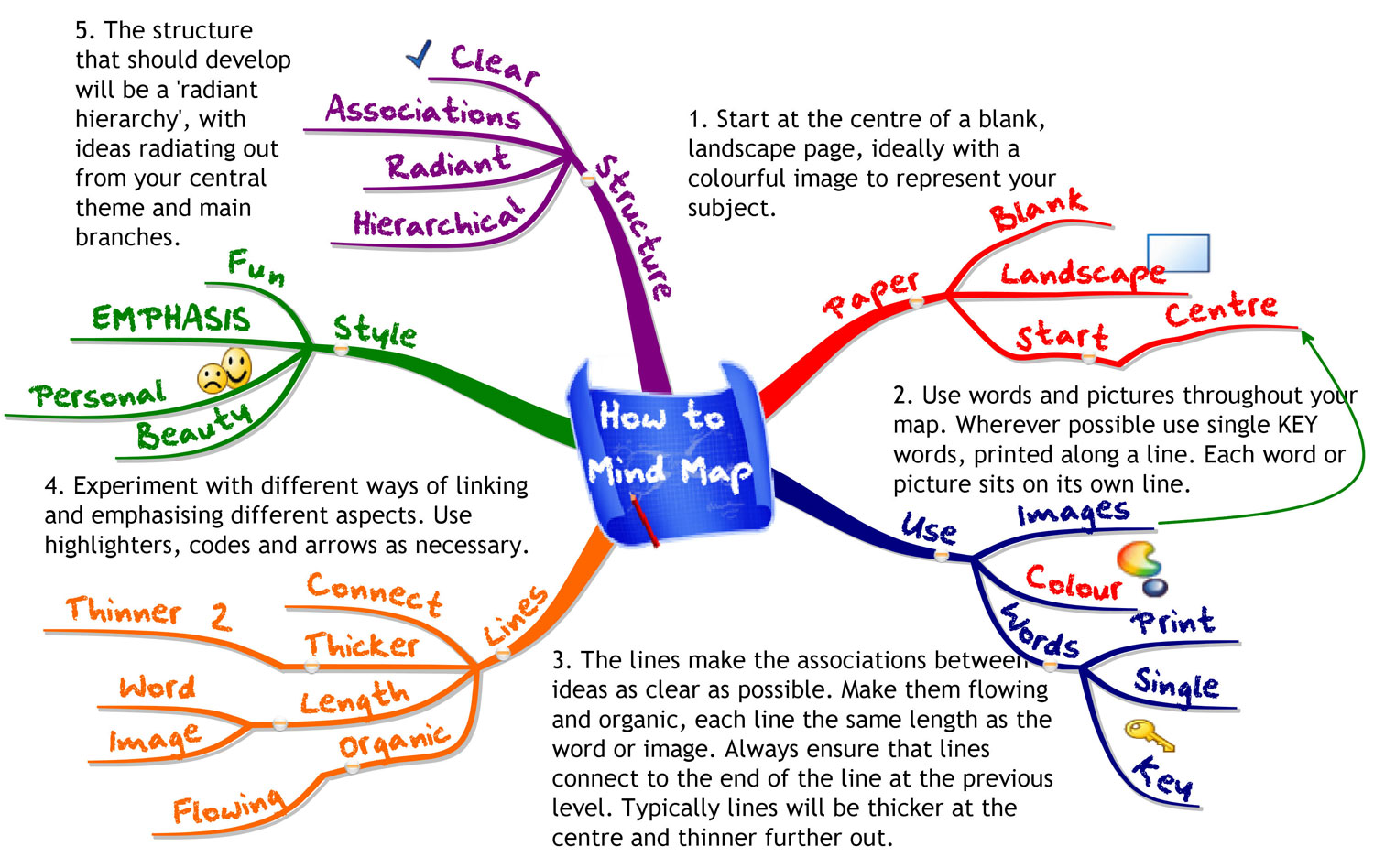 How to create a mind map:Materials:1-2 SHEETS OF BLANK COMPUTER PAPERCOLORED PENCILS OR MARKERS YOUR NOTES AND YOUR TEXTBOOKREQUIREMENTS:   CREATIVITY AND COLOR!!!  +   THE FOLLOWING TERMS FOR EACH MIND MAP** Extra credit points will be awarded for up to 5 more scientific terms/descriptions/examples that are added to each mind map. Circle the terms that you add so that I know what they are.GOOGLE IMAGE SEARCH “MIND MAPS” IF YOU WOULD LIKE SOME MORE INSPIRATION 